Итоги участия в «Здоровой Олимпиаде».С 3 по 9 апреля 2024 года  20% обучающихся нашей школы  приняли участие в "Здоровой олимпиаде", организованной в рамках интерактивного образовательного проекта "Питание на Пятерочку". Образовательный проект "Питание на Пятерочку" развенчивает мифы о правильном питании, учит питаться осознанно и полезно.Средний балл участников олимпиады – 62 из 100. Все обучающиеся,  принявшие участие в олимпиаде, получили сертификаты.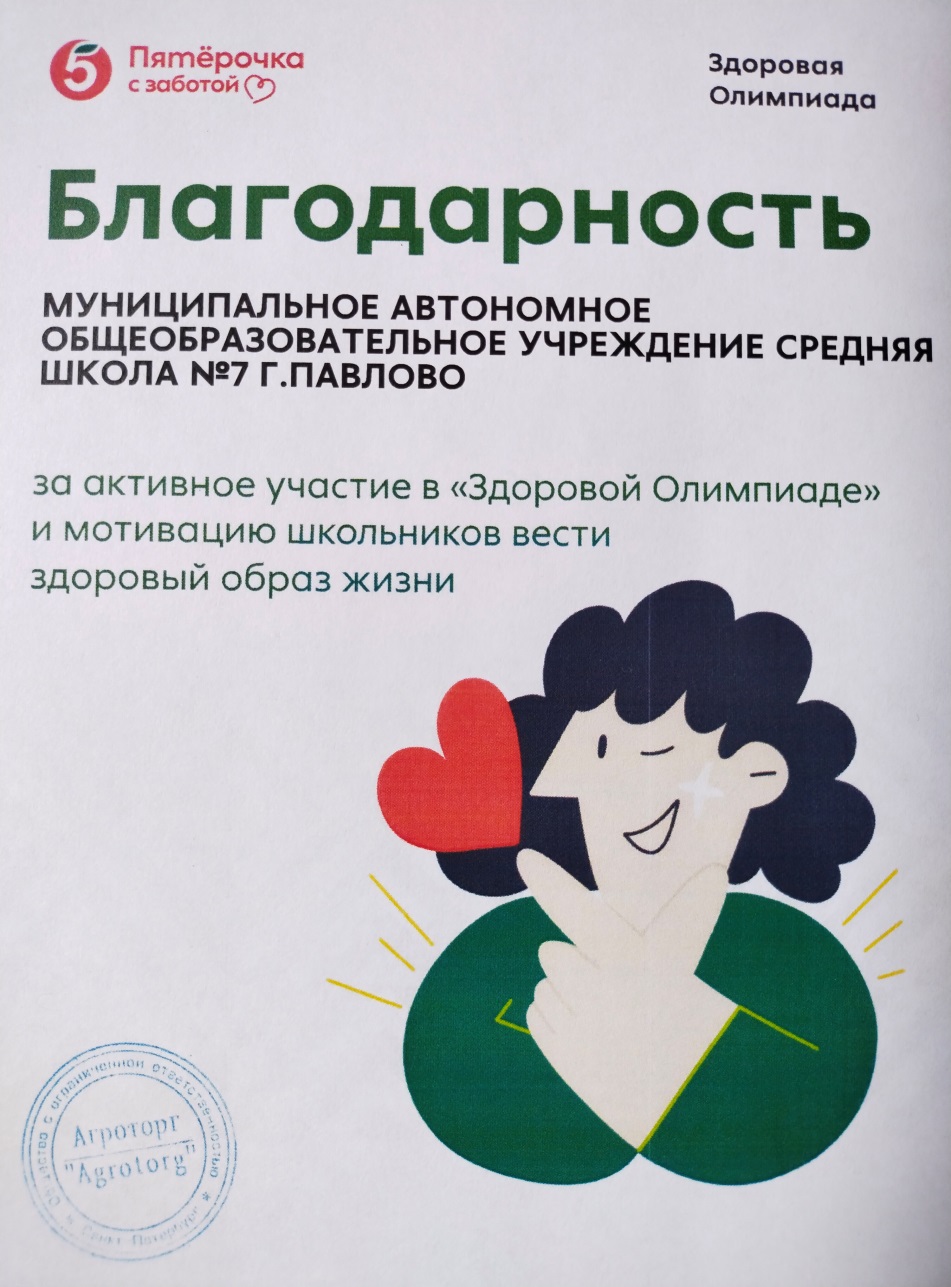 